Nearpod Live Activity Sheet #3 Directions: Match each document letter (A, B, C, D, E, F, G, H) with the Judeo-Christian principle that had an influence on America’s constitutional republic. 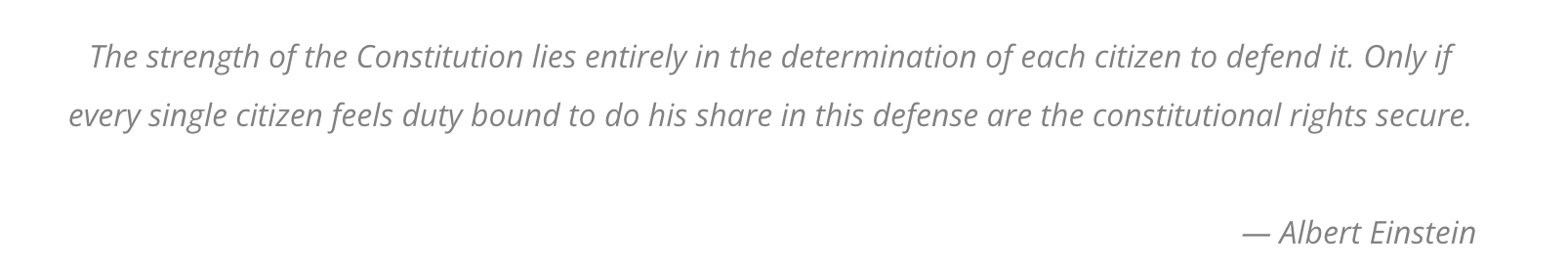 D.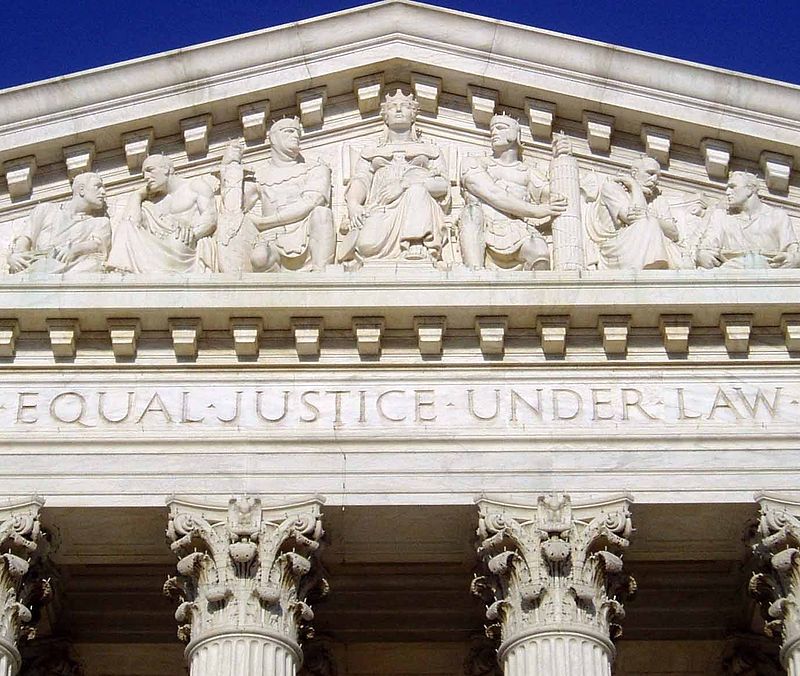 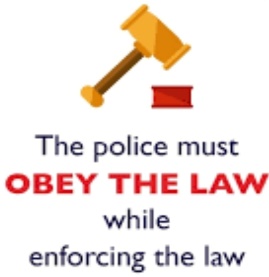 